Corrections semaine5 – vendrediN°6 p129 : Complète les phrases à l’aide des mots suivants.terrasse – terrier – déterre – terreau – terrainDimanche dernier, nous avons mangé sur la terrasse.Mes parents ont acheté un petit  terrain au bord de la mer.Le chien Pollux  déterre son os.Maman apporte du bon terreau à ses plantes.Le renard pénètre dans son terrier.N°7 p 129 : Trouve deux mots de la même famille de chaque mot.Grand      grandeur, grandir, agrandir, agrandissement…Laver      lavage, laveur, lavement, laverie, lavable..Jardin     jardiner, jardinier, jardinière…Nager     nageur, nageuse, nage…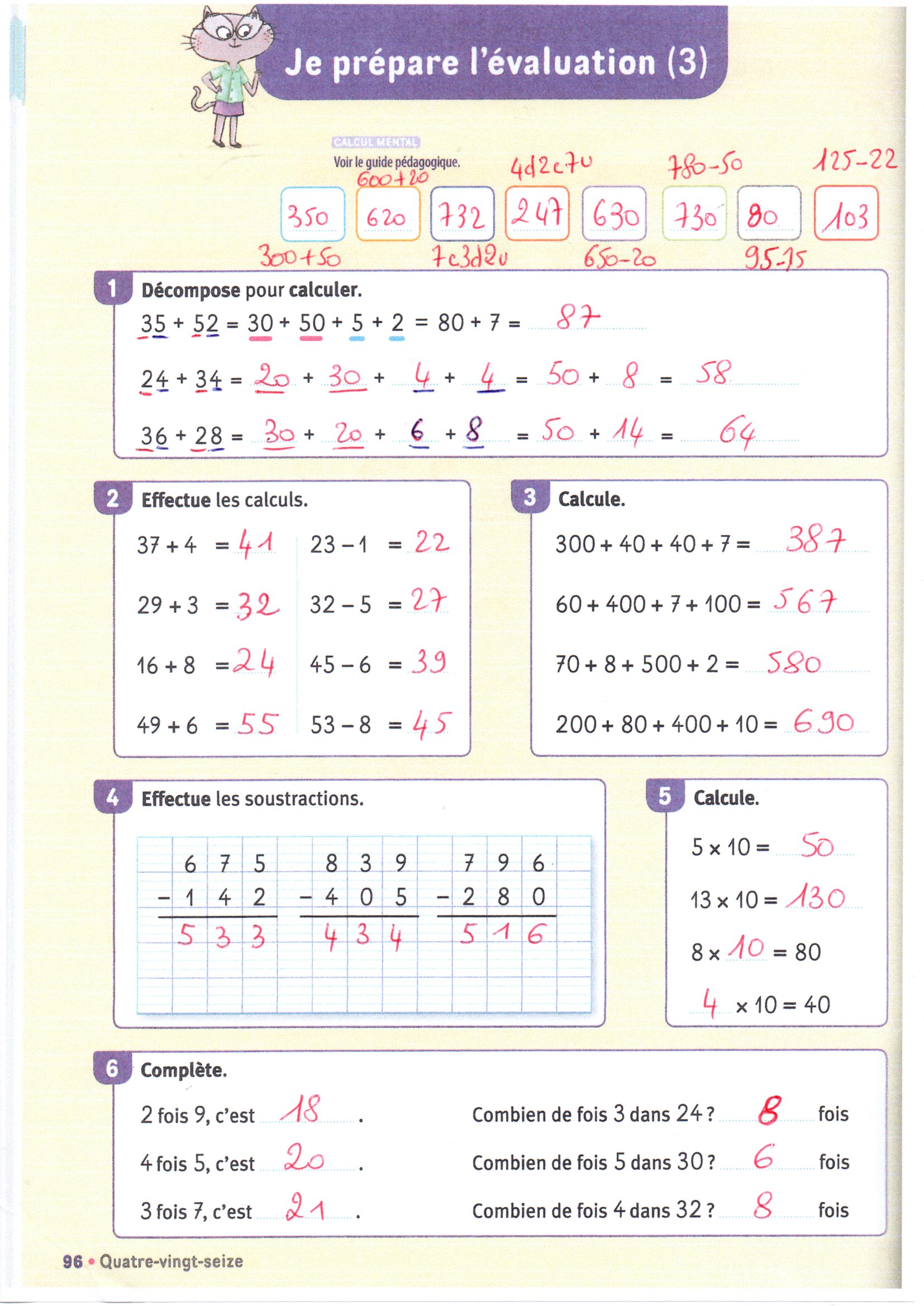 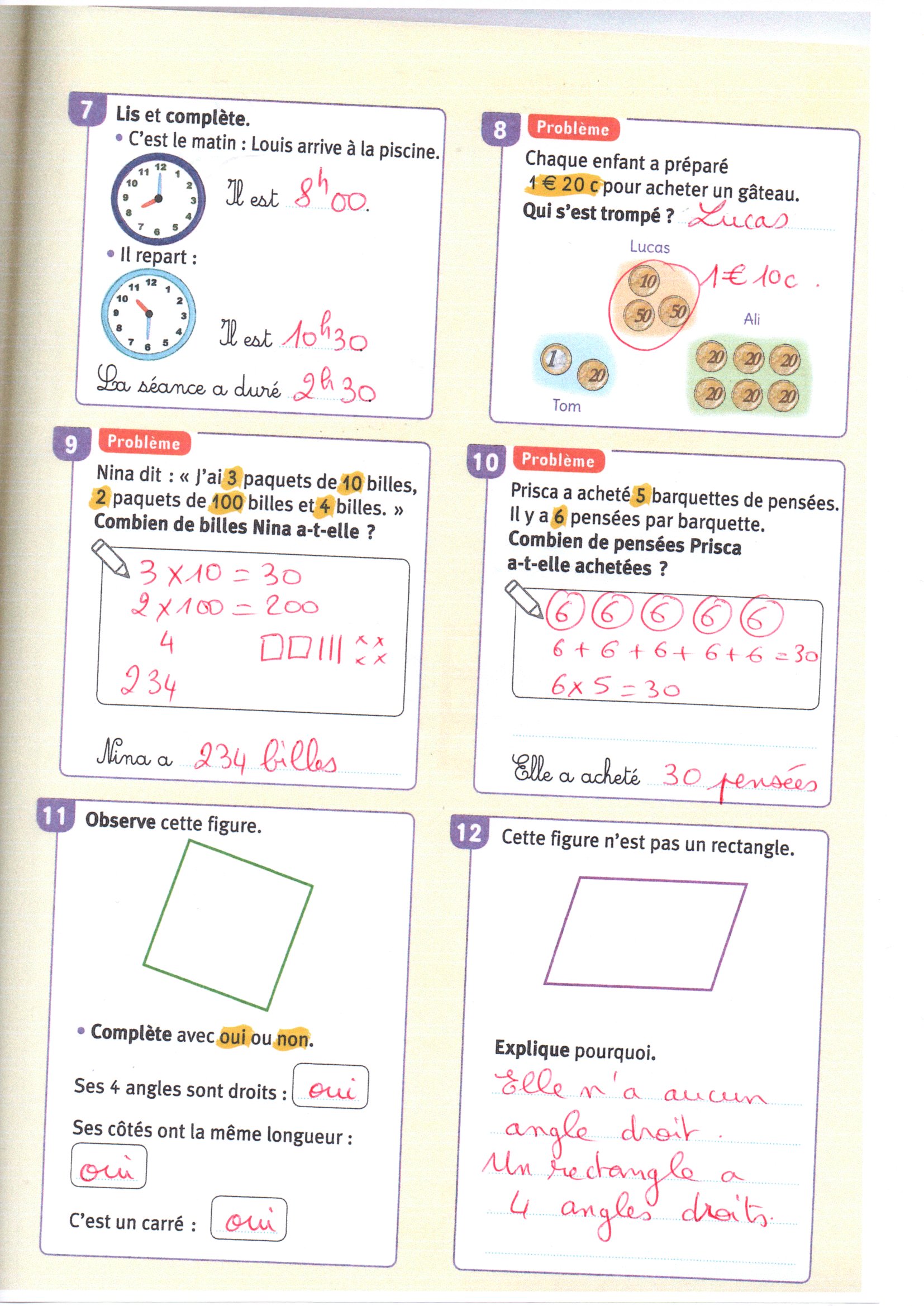 